Piaseczno, 29 listopada 2023 r.BURMISTRZ MIASTA I GMINY PIASECZNOUiA.6721.13.1.2017.AAOBWIESZCZENIEo przyjęciu dokumentów wymagających udziału społeczeństwaoraz możliwości zapoznania się z ich treściąNa podstawie art. 43 ustawy z dnia 3 października 2008 r. o udostępnianiu informacji o środowisku i jego ochronie, udziale społeczeństwa w ochronie środowiska oraz o ocenach oddziaływania na środowisko zawiadamiam o przyjęciu dokumentów wymagających udziału społeczeństwa:zmiany miejscowego planu zagospodarowania przestrzennego części miasta Piaseczna zatwierdzonego Uchwałą Rady Miejskiej w Piasecznie Nr 1340/XLIV/2010 z dnia 24.02.2010 ( Dz .Urz. Woj. Maz. Nr 96 poz. 1717 z dnia 13.05.2010 r. ) w granicach terenów urbanistycznych oznaczonych w obowiązującym mpzp symbolami; 1 P-S, 2 P-S, 3P-S/U, 4P-S/U, 5 P-S/U, 1KD-TSsp, 1U/MW, 1I-T/I-E, 2I-W, 2I-E, 3KD-p – ETAP I uchwalonego uchwałą Nr 1415/LXXV/2023 Rady Miejskiej w Piasecznie z dnia 20 września  2023r.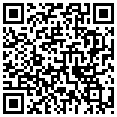 Jednocześnie informuję o możliwości zapoznania się z treścią wymienionych poniżej dokumentów, a także z uzasadnieniem, o którym mowa w art. 42 pkt 2 ww. ustawy oraz z podsumowaniem, o którym mowa w art. 55 ust. 3 ww. ustawy na stronie Biuletynu Informacji Publicznej Gminy Piaseczno pod adresem bip.piaseczno.eu w zakładce Planowanie przestrzenne > Rejestr planów.Z up. Burmistrza Miasta i Gminy Piasecznomgr inż. arch. Anna Pakulińska-AttiaNACZELNIKWydziału Urbanistyki i Architektury